ОТДЕЛ ОБРАЗОВАНИЯ АДМИНИСТРАЦИИВАДИНСКОГО РАЙОНАПриказ№ 13                                                                                                                              03.02.2020О проведении муниципального этапаВсероссийского конкурса «Учитель года – 2020»     В соответствии с планом работы отдела образования администрации Вадинского района на 2019-2020 учебный год в целях совершенствования кадровой политики, пропаганды передового опыта, повышения социального статуса и профессионализма работников образования, поощрения творчески работающих педагогов, пропаганды инновационных педагогических идей и достижений, распространения педагогического опыта лучших учителей Вадинского района,п р и к а з ы в а ю:1. Провести муниципальный этап Всероссийского конкурса «Учитель года – 2020» среди педагогов образовательных учреждений Вадинского района (далее – конкурс) в феврале 2020 года на базе МОУ СОШ с. Вадинск.2.Утвердить:2.1.Положение о проведении муниципального этапа Всероссийского конкурса «Учитель года – 2020» (Приложение №1).2.2.Состав оргкомитета конкурса (Приложение №2).2.3.Состав жюри конкурса (Приложение №3).2.4.Смету на проведение конкурса (Приложение №4).2.5.Оценочные листы – Приложения 2,3,4.3.Руководителям общеобразовательных организаций (Беспалову С.А., Бураевой Г.Н.):3.1. Обеспечить участие педагогических работников в  данном конкурсе.4.Методическому кабинету отдела образования (Кусакиной А.В.):4.1.Осуществить необходимую организационную работу по подготовке и проведению конкурса.4.2.Обеспечить участие победителя муниципального этапа конкурса в региональном этапе в сроки, установленные порядком проведения регионального этапа Всероссийского конкурса «Учитель года Пензенской области - 2020».5.Главному бухгалтеру отдела образования администрации Вадинского района (Просвирниной О.В.) обеспечить необходимое финансирование вышеуказанного конкурса.6.Контроль за выполнением настоящего приказа возложить на заведующего методическим кабинетом отдела образования администрации Вадинского района Кусакину А.В..Начальник отдела образования                                                                   Г.В.Семисчастнова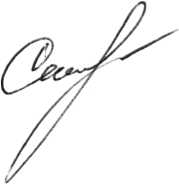 Приложение №1  к приказу отдела образования  администрации Вадинского района                                                             «О проведении муниципального этапа                                                                            Всероссийского конкурса «Учитель года – 2020»ПОЛОЖЕНИЕо муниципальном этапе Всероссийского конкурса «Учитель года – 2020»I. Общие положения.Настоящее положение определяет порядок проведения муниципального этапа Всероссийского конкурса «Учитель года - 2020» (далее соответственно — Положение, Конкурс). Положение устанавливает модель и структуру Конкурса, определяет место, сроки, требования к представлению материалов, конкурсным мероприятиям, включая отбор лауреатов и победителей Конкурса.Конкурс проводится отделом образования администрации Вадинского района (далее – Учредитель Конкурса).Руководство Конкурсом осуществляет оргкомитет, состав которого утверждается приказом отдела образования администрации Вадинского района (Учредителем Конкурса). Оргкомитет оставляет за собой право принимать решения по вопросам, не предусмотренным настоящим Положением.II. Цели и задачи Конкурса2.1.Конкурс проводится в целях повышения престижа учительского труда, распространение педагогического опыта лучших учителей района, создание условий для развития творческого потенциала и самореализации педагогических работников.2.2.Задачи Конкурса:- создать условия для публичной демонстрации новых образовательных результатов,  для распространения инновационного педагогического опыта, обмена творческими находками;    - формировать позитивное общественное мнение о профессии педагога;    - поддержать педагогов, использующих на практике инновационные технологии, техники, методы, приёмы работы;    - содействовать профессиональному росту педагогов.III. Участники Конкурса. 2.1. Стаж педагогической работы, возраст участника Конкурса не ограничиваются.IV. Структура и организация Конкурса.Конкурсные испытания проходят в два дня. Конкурсное задание - эссе «Я - учитель» заочное и предоставляется в оргкомитет за неделю до начала конкурса.Первый день.Конкурсное испытание: урок (занятие). Проводится в МОУ СОШ с. Вадинск.1. Урок (занятие) (регламент - 40 минут, 10 минут на самоанализ и вопросы жюри).Цель: раскрытие конкурсантами своего профессионального потенциала в условиях планирования, проведения и анализа эффективности урока (занятия), проявление творческого потенциала, самостоятельности, умения ориентироваться в ситуации, знания своего предмета и способности выйти в обучении на межпредметный и метапредметный уровни.Формат конкурсного задания: проведение открытого урока  (занятия) с обучающимися незнакомого класса. Тема занятия должна соответствовать программе данного класса (группы) в образовательной организации в контексте заявленной методической темы. Критерии оценки конкурсного задания: информационная и языковая грамотность, результативность, методическое мастерство и творчество, мотивирование к обучению, рефлексивность и оценивание, организационная культура, эффективная коммуникация, ценностные ориентиры, метапредметный и междисциплинарный подход; поддержка самостоятельности, активности и творчества обучающихся.Оценочный лист – Приложение 2.Критерии оценки конкурсного испытания «Занятие (мероприятие)» для ДОУ:мотивирование к обучению;соответствие методов и приемов целеполаганию;эффективная коммуникация;наличие ценностных ориентиров;результативность, продуктивность занятия;методическое мастерство и творчество;объективность анализа урока/занятия, в соответствии с заявленной тематикой, умение вести диалог с членами жюри.Второй день.1.«Визитная карточка»  (допускается поддержка коллег, возможно представление видео-ролика).  Регламент конкурсного испытания «Визитная карточка» -  до 15 минут. Критерии оценки конкурсного испытания :оригинальность и культура самопрезентации;понимание ценностных ориентиров, наличие мировоззренческой позиции;умение расположить к себе жюри и зрителей, рассказать об успехах и достижениях, создать позитивную атмосферу;музыкальное оформление;проявление фантазии и творчества.Мастер-класс «Учитель учителей» (регламент: выступление конкурсанта – до 15 минут, вопросы жюри и ответы участника – до 3 мин.), тему мастер-класса выбирает конкурсант.Цель: демонстрация педагогического мастерства в планировании и анализе эффективности учебных занятий и подходов к обучению, выявление лучшего педагогического опыта и инновационных практик, осознание педагогом своей деятельности в сравнительном и рефлексивном контексте, осмысление перспектив собственного профессионального развития и потенциала транслирования методик и технологий преподавания.Формат конкурсного задания: проведение мастер-класса на сцене для педагогического сообщества; необходимо отразить значение преподаваемого предмета для формирования мировоззрения и общекультурных компетентностей, публично  продемонстрировать способы трансляции образовательных технологий (методов, эффективных приёмов и др.). Оценочный лист – Приложение 3.IV. Документы участника КонкурсаВ оргкомитет Конкурса представляются следующие документы:1. Личное заявление на участие в Конкурсе.2. Заявки: на учебное занятие, на участие в мастер-классе. 3.Фотографии (цветная (портрет 9х13), жанровая цветная фотография (с урока, внеклассного мероприятия) в формате .jpg.4.Ссылка на Internet-ресурс (личный сайт, блог,  личная страница на сайте образовательной организации). На ресурсе размещаются авторские разработки педагога, отражающие опыт работы, направленные на реализацию современного содержания образования, реализацию ФГОС. 5.Согласие на обработку персональных данных.6.Эссе «Я - учитель» (до 3 страниц, формат А4, шрифт 13, интервал полуторный), в котором раскрываются мотивы выбора учительской профессии, собственные педагогические принципы и подходы к образованию, своё понимание миссии педагога в современном мире, смысл педагогической деятельности, демонстрация  видения современных проблем и возможных путей решения средствами образования. Оценочный лист – Приложение 2.Документы на бумажном носителе представляются в оргкомитет.Материалы, представленные на Конкурс, не возвращаются и не рецензируются.V. Жюри Конкурса.5.1. Для оценки конкурсных испытаний создаётся жюри, которое формируется по предложению Учредителя Конкурса. 5.2. Дополнительно организуется деятельность детского жюри, которое формируется по предложению Учредителя Конкурса. 5.3. Жюри определяет абсолютного победителя и призёров по итогам Конкурса.VI. Награждение победителей.6.1. По итогам финала определяются абсолютный победитель Конкурса и лауреаты.6.2.  Участникам Конкурса вручаются Почётные грамоты и памятные подарки.6.3. Учредители Конкурса, спонсоры и другие организации могут устанавливать специальные призы участникам Конкурса.6.4. Абсолютный победитель Конкурса направляется для участия в областном конкурсе "Учитель года Пензенской области – 2020".6.5. Награждение призёров Конкурса, объявление и награждение абсолютного победителя Конкурса осуществляется на торжественном мероприятии - закрытии Конкурса.VII. Финансирование Конкурса.8.1. Финансирование проведения Конкурса и награждения участников осуществляет отдел образования администрации Вадинского района.Личное заявление на участие в КонкурсеВ оргкомитет районного конкурса «Учитель года - 2020»_____________________________________(фамилия, имя, отчество участника (в родительном падеже)_____________________________________(занимаемая должность и место работы (в родительном падеже)заявление.                         Даю свое согласие на участие в муниципальном этапе конкурса «Учитель года  – 2020».Дата 					         Подпись (расшифровка подписи)Заявка на учебное занятиеЗаявка на мастер-классСОГЛАСИЕ НА ОБРАБОТКУ ПЕРСОНАЛЬНЫХ ДАННЫХ						                        «___»_________20___ г.Я, _________________________________________________________________________,(фамилия, имя, отчество полностью)__________________________________серия ____________№_______________________(вид документа, удостоверяющего личность)выдан_____________________________________________, _________________________(кем и когда)проживающий (ая) по адресу _______________________________________________________________________________________________________________________________ настоящим даю своё согласие Отделу образования администрации Вадинского района  на обработку (включая получение от меня и/или от любых третьих лиц с учётом требований действующего законодательства Российской Федерации) моих персональных данных и подтверждаю, что, давая такое согласие, я действую в соответствии со своей волей и в своих интересах.Согласие даётся мною для обеспечения моего участия в Конкурсе и проводимых в рамках него мероприятий и распространяется на следующую информацию: мои фамилия, имя, отчество, год, месяц, дата и место рождения, адрес, семейное положение, образование, профессия и любая иная информация, относящаяся к моей личности, доступная либо известная в любой конкретный момент времени Отделу образования администрации Вадинского района  (далее – персональные данные), предусмотренная Федеральным законом от 27 июля . № 152-ФЗ «О персональных данных».   Настоящее согласие предоставляется на осуществление любых действий в отношении моих персональных данных, которые необходимы или желаемы для достижения указанных выше целей, включая – без ограничения – сбор, систематизацию, накопление, хранение, уточнение (обновление, изменение), использование, распространение (в том числе передача) персональных данных, а также осуществление любых иных действий с моими персональными данными с учётом требований действующего законодательства Российской Федерации.Обработка персональных данных осуществляется Отделом образования администрации Вадинского района  с применением следующих основных способов (но не ограничиваясь ими): хранение, запись на электронные носители и их хранение, составление перечней.Настоящим я признаю и подтверждаю, что в случае необходимости предоставления персональных данных для достижения указанных выше целей третьим лицам, а равно как при привлечении третьих лиц к оказанию услуг в моих интересах Отдел образования администрации Вадинского района  вправе в необходимом объёме раскрывать для совершения вышеуказанных действий информацию обо мне лично (включая мои персональные данные) таким третьим лицам, а также предоставлять таким лицам соответствующие документы, содержащие такую информацию (копия паспорта, копия трудовой книжки).Дата:                                                                                            Подпись: Приложение №2 к приказу отдела образования  администрации Вадинского района                                                             «О проведении муниципального этапа                                                                            Всероссийского конкурса «Учитель года – 2020»Состав оргкомитета конкурсаСемисчастнова Г.В. – начальник отдела образования, председатель              оргкомитета;Кусакина А.В. – заведующий методическим кабинетом отдела образования, заместитель председателя;Члены оргкомитета:Мясникова Т.В. – методист отдела образования;Просвирнина О.В. – главный бухгалтер отдела образования;Cулименко А.В. – председатель райкома профсоюза работников образования Вадинского района.Приложение №3 к приказу отдела образования  администрации Вадинского района                                                             «О проведении муниципального этапа                                                                            Всероссийского конкурса «Учитель года – 2020»Состав жюри конкурсаСемисчастнова Г.В. – начальник отдела образования, председатель жюри,Кусакина А.В. – заведующий методическим кабинетом отдела образования, заместитель председателя,Члены жюри:Абрашкина М.Н. – заведующий филиалом МОУ СОШ с. Вадинск в с. С-Поливаново,Арзамасцева Н.П. – учитель истории, обществознания высшей категорииБуровкина С.В. – учитель начальных классов, победитель муниципального конкурса «Лучший классный руководитель – 2019»,Жукова Л.В. – заместитель директора по УВР МБОУ ООШ с. Вадинск им. Лёвина, Дорохова Г.Г. - руководитель РМО учителей  истории, обществознания, учитель высшей категории средней школы с. Вадинск, Каледина Н.А. -  победитель муниципального этапа «Учитель года - 2019», руководитель РМО учителей начальных классов, учитель высшей категории,Мясникова Т.В. - методист отдела образования администрации Вадинского района,Сорокина А.И. – ветеран педагогического труда. ФИОПеречень необходимого оборудованияФИОПеречень необходимого оборудования